U u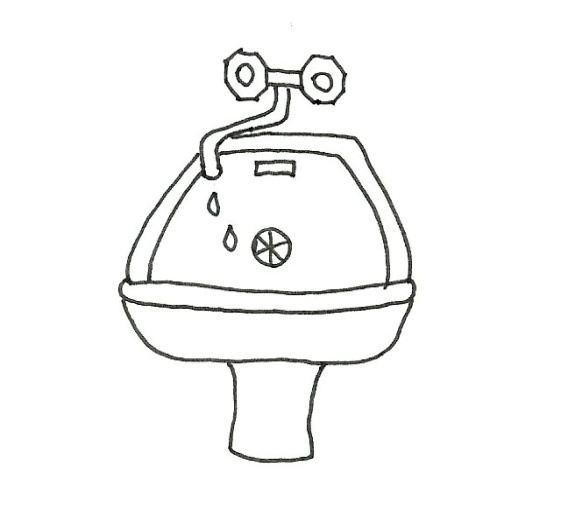 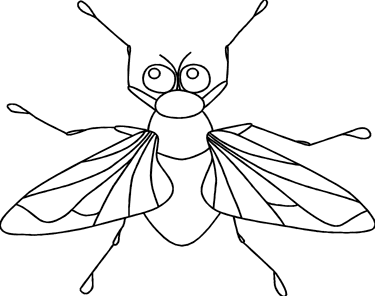 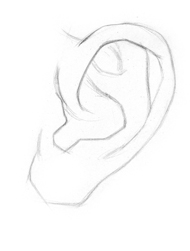 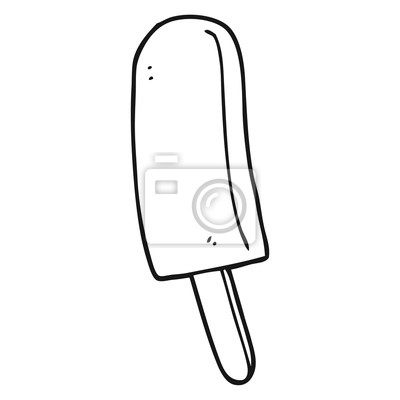 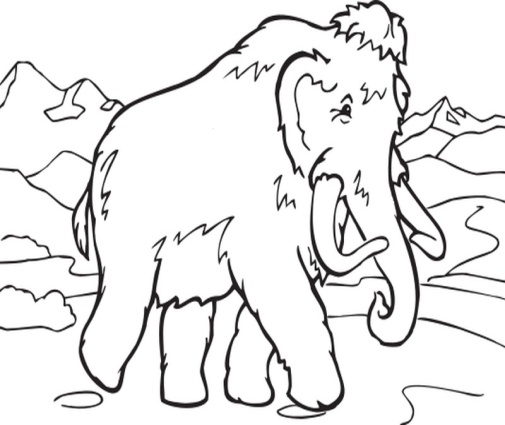 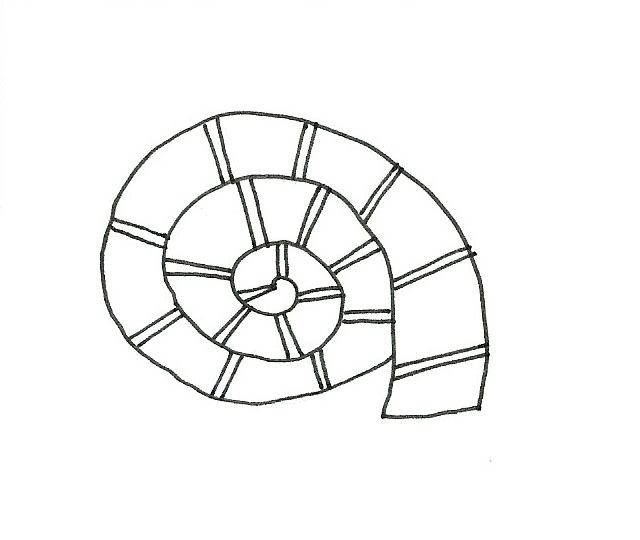 O o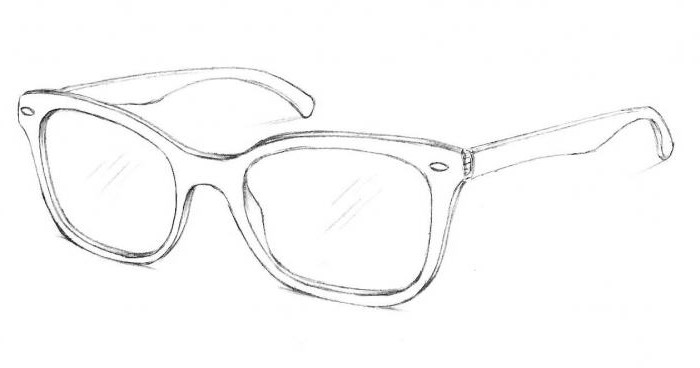 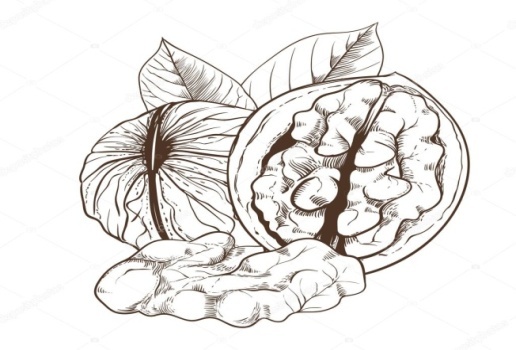 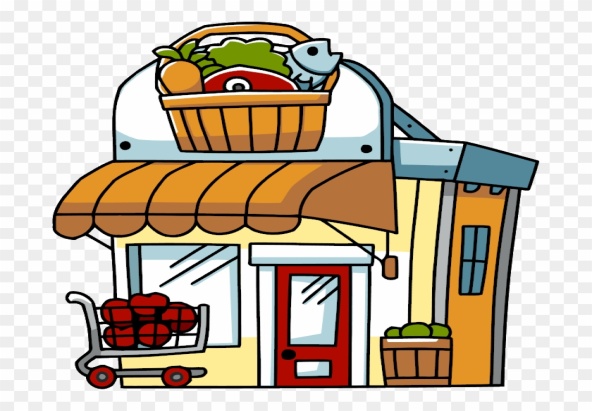 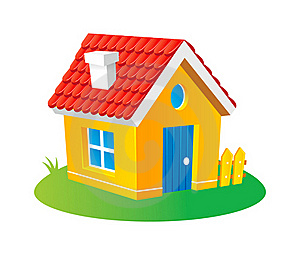 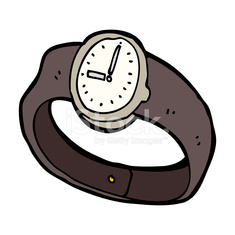 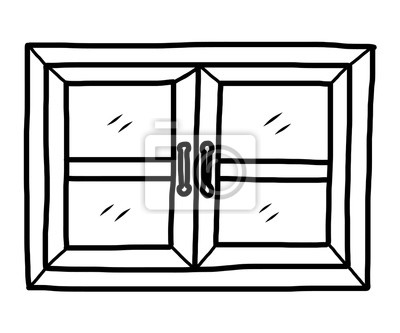 Popis pre pracovný list 8 pre 1. ročníkŽiaci si pozorne pozrú obrázky a pomenujú  ich Zoberú si ceruzku a do rámčeka označia kde sa v slove nachádza  písmenko U (na začiatku, v strede slova alebo na konci slova)Žiaci tvoria jednoduché vety na jednotlivé obrázky.Popis pre pracovný list 9 pre 1. ročníkŽiaci si pozorne pozrú obrázky a pomenujú  ich Zoberú si ceruzku a do rámčeka označia kde sa v slove nachádza  písmenko O (na začiatku, v strede slova alebo na konci slova)Žiaci tvoria jednoduché vety na jednotlivé obrázky.